Муниципальный этап Всероссийской олимпиады школьников  по технологии2014-2015 учебный год10-11 класс.   Теоретическое задание. Максимальный  балл – 35Отметьте правильный ответ.Каким инструментом выбирают четверть?а) цинубелем;б) зензубелем;в) шпунтубелем;г) галтелью.Отметьте правильный ответ: По какой формуле определяется толщина шипа S1 в угловом концевом соединении на шип открытый сквозной одинарный УК-1, если известна толщина бруска S0?а) S1 = 0,14 S0;б) S1 = 0,2 S0;в) S1 = 0,4 S0;r) S, =0,6 S0.Отметьте правильные ответы.Укажите, какие из перечисленных объектов относятся к технологическим машинам:а) сверлильный станок;б) автомобиль;в) швейная машина.Установите соответствие между видами сталей, инструментами и деталями, изготовленными из этих сталейНапишите виды механических передач, применяемых в токарном станке Ответ:______________________________________________________Отметьте правильный ответ: Реле – это устройство, которое имеет:а) одно устойчивое состояние;б) два устойчивых состояния;в) три устойчивых состояния.Отметьте правильный ответ: На чертежах и эскизах вид слева располагается:а) справа от главного вида; 	б) сверху от главного вида;в) слева от главного вида;		г) снизу от главного вида.Отметьте правильный ответ:Как изменятся показания амперметра в электрической цепи, если замкнуть ключ К?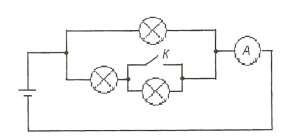 а) уменьшатся; 	б) останутся без изменений; 	в) увеличатся.Отметьте правильный ответ: Расходную часть семейного бюджета определяют:а) дополнительные трудовые доходы;б) пенсии, стипендии, денежные пособия;в) квартплата, покупки;г) заработная плата членов семьи.Установите соответствие.Знание особенностей характера и темперамента человека необходимо при выборе его профессиональной деятельности. Подберите верные характеристики к каждому из указанных типов темперамента.Ответ: 1___ , 2 ___ , 3 ___ , 4 ____В каком приспособлении токарного станка по обработке древесины можно закрепить заготовку для вытачивания декоративной тарелки ?	а.	в трезубце; 	б.в планшайбе;	в. в патроне (стакане).Какая часть токарно-винторезного станка служит для закрепления и подачи сверл и зенковок, а также поддержания конца заготовки при помощи центра ?а.	коробка подач;б.	коробка скоростей;в.	суппорт;г.	задняя бабка.Технологическая операция — это:а.	законченная часть технологического процесса, выполняемая на одном
рабочем месте;б.	законченная часть технологического процесса, выполняемая на разных
рабочих местах;в.	законченная часть технологического процесса.7.	Какой строгальный инструмент применяют для фигурной обработки лицевых кромок заготовок?а.	шерхебель;  б.	фуганок; в.	рубанок;  г.	калёвка.Оптимальный зазор между подручником и заготовкой в токарном станке по обработке древесины?а.	6-8 мм;б.	1-2 мм;в.	3-4 мм;г.	8-10 мм.Пиломатериалы изготавливают  :а.	на лесопильных рамах;б.	на рейсмусовых станах;в.	на циркулярных станках;г.	на токарных станках.Каким столярным инструментом размечают и проверяют углы в 45° а.	циркулем;б.	рейсмусом;в.	ярунком;г.	линейкой.Каким ручным электрифицированным инструментом можно изготовить из 10 мм фанеры круг диаметром 200 мм ?а.	электрической дрелью;б.	фрезерной машинкой;в.	вибрационной шлифовальной машинкой;г.	электрическим лобзиком. 	Проволоку изготавливают способом:а.	ковки;б.	штамповки;в.	волочения;г.	прессования.	Какой элемент штангенциркуля отсчитывает десятые доли?а.	шкала-нониус;б.	глубиномер;в.	подвижная рамка;г.	миллиметровая линейка штанги	Какая передача движения токарно-винторезного станка выполняется с
использованием трения?а.	ременная;  б.	цепная; 	в.	зубчатая; г.	винтовая.Какие токарные резцы предназначены для обтачивания внешних и конических поверхностей металлических заготовок ?а.	проходные;б.	подрезные;в.	отрезные;г.	фасонные.	Тонкий и гибкий режущий инструмент применяемый для чистовой
обработки заготовок из древесины и металла:а.	надфиль;б.	шлифовальная шкурка;в.	напильник;г.	ножовочное полотно.	Древесину какой степени влажности используют при изготовлении мебели?а.	свежесрубленную (влажность до 80%);б.	комнатно-сухую (влажность от 8 до 12%);в.	воздушно-сухую (влажность от 15 до 20%);г.	абсолютно сухую (влажность около 0%).Установите соответствие применению 1. - липа;	а. в конструкциях вагонов.2. - осина;	б. в резьбе по дереву.3.     дуб;	в.  в производстве бумаги, спичек.4.    - ель;	г. в производстве музыкальных инструментов.К цифре поставьте соответствующую букву. Ответ: 1       ; 2     ; 3      ; 4Какой профиль напильника применяют для заточки столярных ножовок?а.	полукруглый;б.	плоский;в.	треугольный;г.	ножевидный.Для придания детали из металла зеркального блеска выполняют:а.	шлифование;б.	отделку напильником;в.	отделку шлифовальной шкуркой;г.	полирование.При сборке резьбовых соединений под гайку подкладывают:а.	шплинт;б.	шайбу;в.	гайку большего диаметра;г.	колечко из проволоки.Дайте название дуба, пролежавшего в воде сотни  летОтвет__________________________________________________Назовите специальное приспособление, применяемое при гибке тонколистового металлаОтвет______________________________________________________________Как называется  деревянная колодка для правки тонколистового металла толщиной до 0,5 ммОтвет______________________________________________________________Цапфа, расположенная на торце вала или оси  называется_________________________________________________________К какому виду относится механическая обработка древесины без снятия стружки:А- механическое пиление		Б- механическое долблениеВ – механическое шлифование	Г –механическая обработка в штампахНазвание числа миллиметров диаметра делительной окружности зубчатого колеса, приходящееся на один его зуб Ответ___________________________________________Название рулонного материала с рельефным рисунком, состоящего из плотной бумажной основы, на которую нанесена пластическая масса из синтетической смолыОтвет_______________________________________________________________. Определите сопротивление и длину проволоки из никеля массой 88 г и сечением 0,50 мм 2Ответ___________________________________________________________________1Углеродистая сталь обыкновенного качества – Ст 4аСлесарные молотки с круглыми иквадратными бойкамиУглеродистая сталь обыкновенного качества – Ст 4аСлесарные молотки с круглыми иквадратными бойками2Углеродистая качественная конструкционная сталь – Сталь 45бБолты, гайкиУглеродистая качественная конструкционная сталь – Сталь 45бБолты, гайки3Углеродистая инструментальная – У8вКоленчатые валы, зубчатые колесаУглеродистая инструментальная – У8вКоленчатые валы, зубчатые колесаТипы темпераментаХарактеристика1. холерик1. холерика) человек медлительный, невозмутимый, со слабым внешнимпроявлением душевных состояний1. холерик1. холерика) человек медлительный, невозмутимый, со слабым внешнимпроявлением душевных состояний1. холерик1. холерика) человек медлительный, невозмутимый, со слабым внешнимпроявлением душевных состояний2.сангвиник2.сангвиникб) человек быстрый, порывистый, неуравновешенный,склонный к резким сменам настроения2.сангвиник2.сангвиникб) человек быстрый, порывистый, неуравновешенный,склонный к резким сменам настроения2.сангвиник2.сангвиникб) человек быстрый, порывистый, неуравновешенный,склонный к резким сменам настроенияб) человек быстрый, порывистый, неуравновешенный,склонный к резким сменам настроения3.флегматик3.флегматикв) человек легко ранимый, глубоко переживает даженезначительные неудачи, часто печальный, внешне вялореагирует на окружающее3.флегматик3.флегматикв) человек легко ранимый, глубоко переживает даженезначительные неудачи, часто печальный, внешне вялореагирует на окружающее3.флегматик3.флегматикв) человек легко ранимый, глубоко переживает даженезначительные неудачи, часто печальный, внешне вялореагирует на окружающеев) человек легко ранимый, глубоко переживает даженезначительные неудачи, часто печальный, внешне вялореагирует на окружающее4.меланхолик4.меланхоликг) человек живой, подвижный, быстро отзывающийся наокружающие события, сравнительно легко переживающийнеудачи и неприятности4.меланхолик4.меланхоликг) человек живой, подвижный, быстро отзывающийся наокружающие события, сравнительно легко переживающийнеудачи и неприятности4.меланхолик4.меланхоликг) человек живой, подвижный, быстро отзывающийся наокружающие события, сравнительно легко переживающийнеудачи и неприятности